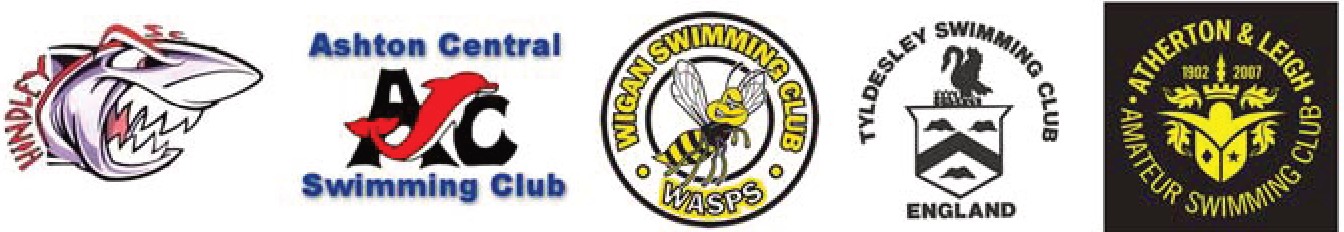 Wigan Development Meet 2024Wigan Borough Community Swimming ClubsProgram of EventsSessionWarm Up: 12:00 Noon Start: 12:30pmNo.	EventGirls 8 Years 25m FreestyleBoys 8 Years 25m FreestyleGirls 9-11 Years 50m BackstrokeBoys 9-11Years 50m BackstrokeGirls 8 Years 25m ButterflyBoys 8 Years 25m ButterflyGirls 9-11 Years 50m BreaststrokeBoys 9-11Years 50m BreaststrokeGirls 8 Years 25m BackstrokeBoys 8 Years 25m BackstrokeGirls 9-11 Years 50m FreestyleBoys 9-11Years 50m FreestyleGirls 8 Years 25m BreaststrokeBoys 8 Years 25m BreaststrokeGirls 9-11 Years 50m ButterflyBoys 9-11Years 50m Butterflyl/owe ACES